2023 Guyana Holidays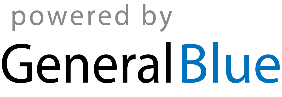 Guyana 2023 CalendarGuyana 2023 CalendarGuyana 2023 CalendarGuyana 2023 CalendarGuyana 2023 CalendarGuyana 2023 CalendarGuyana 2023 CalendarGuyana 2023 CalendarGuyana 2023 CalendarGuyana 2023 CalendarGuyana 2023 CalendarGuyana 2023 CalendarGuyana 2023 CalendarGuyana 2023 CalendarGuyana 2023 CalendarGuyana 2023 CalendarGuyana 2023 CalendarGuyana 2023 CalendarGuyana 2023 CalendarGuyana 2023 CalendarGuyana 2023 CalendarGuyana 2023 CalendarGuyana 2023 CalendarJanuaryJanuaryJanuaryJanuaryJanuaryJanuaryJanuaryFebruaryFebruaryFebruaryFebruaryFebruaryFebruaryFebruaryMarchMarchMarchMarchMarchMarchMarchSuMoTuWeThFrSaSuMoTuWeThFrSaSuMoTuWeThFrSa123456712341234891011121314567891011567891011151617181920211213141516171812131415161718222324252627281920212223242519202122232425293031262728262728293031AprilAprilAprilAprilAprilAprilAprilMayMayMayMayMayMayMayJuneJuneJuneJuneJuneJuneJuneSuMoTuWeThFrSaSuMoTuWeThFrSaSuMoTuWeThFrSa11234561232345678789101112134567891091011121314151415161718192011121314151617161718192021222122232425262718192021222324232425262728292829303125262728293030JulyJulyJulyJulyJulyJulyJulyAugustAugustAugustAugustAugustAugustAugustSeptemberSeptemberSeptemberSeptemberSeptemberSeptemberSeptemberSuMoTuWeThFrSaSuMoTuWeThFrSaSuMoTuWeThFrSa1123451223456786789101112345678991011121314151314151617181910111213141516161718192021222021222324252617181920212223232425262728292728293031242526272829303031OctoberOctoberOctoberOctoberOctoberOctoberOctoberNovemberNovemberNovemberNovemberNovemberNovemberNovemberDecemberDecemberDecemberDecemberDecemberDecemberDecemberSuMoTuWeThFrSaSuMoTuWeThFrSaSuMoTuWeThFrSa1234567123412891011121314567891011345678915161718192021121314151617181011121314151622232425262728192021222324251718192021222329303126272829302425262728293031Jan 1	New Year’s DayFeb 23	Republic DayMar 7	PhagwahApr 7	Good FridayApr 10	Easter MondayMay 1	Labour DayMay 5	Arrival DayMay 26	Independence DayJun 28	Eid Ul AdhaJul 3	CARICOM DayAug 1	Emancipation DaySep 27	Youman NabiNov 12	DeepavaliNov 13	DeepavaliDec 25	Christmas DayDec 26	Boxing Day